June 26, 2017	In Re:	A-2017-2606103(SEE ATTACHED LIST)Application of Pennsylvania-American Water Company-Wastewater For approval, under Section 1329 of the Pennsylvania Public Utility Code, 66 Pa. C.S. § 1329 of the use for ratemaking purposes of the lesser of the fair market value or the negotiated purchase price of The Municipal Authority of the City of McKeesport's assets related to its wastewater collection and treatment system and other related transactions.N O T I C E	This is to inform you that a(n) initial prehearing conference on the above-captioned case will be held as follows:Date:		Thursday, July 13, 2017Time:		10:00 am.Location:	Hearing Room 2 - HARRISBURG PARTIESPlaza LevelCommonwealth Keystone Building400 North StreetHarrisburg, PennsylvaniaLocation:	2nd Floor Hearing Room – PITTSBURGH PARTIESPiatt PlaceSuite 220301 Fifth AvenuePittsburgh, PA 15222	The assigned Administrative Law Judge will be in the Pittsburgh hearing room and the Harrisburg parties will be connected telephonically with the Administrative Law Judge.Presiding:	Administrative Law Judge Mark A. Hoyer(via telephone to Harrisburg)Piatt PlaceSuite 220301 5th AvenuePittsburgh, PA 15222Telephone:  412.565.3550Fax:  412.565.5692	If you are a person with a disability, and you wish to attend the hearing, we may be able to make arrangements for your special needs.  Please call the scheduling office at the Public Utility Commission at least five (5) business days prior to your hearing to submit your request.	If you require an interpreter to participate in the hearings, we will make every reasonable effort to have an interpreter present.  Please call the scheduling office at the Public Utility Commission at least ten (10) business days prior to your hearing to submit your request.Scheduling Office:  717.787.1399AT&T Relay Service number for persons who are deaf or hearing-impaired:  1.800.654.5988c:	ALJ Hoyer	TUS	Dawn Reitenbach	Calendar File	File RoomA-2017-2606103 - APPLICATION OF PENNSYLVANIA-AMERICAN WATER COMPANYDAVID P ZAMBITO ESQUIREJONATHAN NASE ESQUIRECOZEN O’CONNOR17 N SECOND STREET SUITE 1410 HARRISBURG PA  17101Accepts e-ServiceSUSAN SIMMS MARSH ESQUIREPENNSYLVANIA-AMERICAN WATER CO800 WEST HERSHEY PARK DRIVEHERSHEY PA  17033Accepts e-ServiceCHRISTINE E MALONI HOOVER ESQUIREERIN L GANNON ESQUIREOFFICE OF CONSUMER ADVOCATE555 WALNUT STREET5TH FLOOR FORUM PLACEHARRISBURG PA  17101JOHN R EVANS DIRECTOROFFICE OF SMALL BUSINESS ADVOCATE300 N SECOND STREET SUITE 202HARRISBURG PA  17101GINA MILLER ESQUIREPA PUBLIC UTILITY COMMISSIONBUREAU OF INVESTIGATION & ENFORCEMENTPO BOX 3265HARRISBURG PA  17105-3265Accepts e-ServiceALLEGHENY COUNTY COMMISSIONERSALLEGHENY COUNTY COURTHOUSE436 GRANT STREETPITTSBURGH PA  15219ALLEGHENY COUNTY PLANNING COMMISSIONALLEGHENY COUNTY COURTHOUSE436 GRANT STREETPITTSBURGH PA  15219CITY OF MCKEESPORTCOUNCIL PRESIDENT500 FIFTH AVENUE SECOND FLOORMCKEESPORT PA  15123CITY OF MCKEESPORTPLANNING COMMISSION500 FIFTH AVENUE SECOND FLOORMCKEESPORT PA  15123MAYOR MICHAEL CHEREPKO CITY OF MCKEESPORT500 FIFTH AVENUE SECOND FLOORMCKEESPORT PA  15123CITY OF DUQUESNECOUNCIL PRESIDENT12 SOUTH SECOND STREETDUQUESNE PA  15110CITY OF DUQUESNEPLANNING DEPARTMENT12 SOUTH SECOND STREETDUQUESNE PA  15110CITY OF DUQUESNE WATER COMPANY12 SOUTH SECOND STREETDUQUESNE PA  15110PORT VUE BOROUGHCOUNCIL PRESIDENT1191 ROMINE AVENUEPORT VUE PA  15133PORT VUE BOROUGHPLANNING COMMISSION1191 ROMINE AVENUEPORT VUE PA  15133BOROUGH OF DRAVOSBURGCOUNCIL PRESIDENT226 MAPLE AVENUEDRAVOSBURG PA  15034BOROUGH OF DRAVOSBURGPLANNING COMMISSION226 MAPLE AVENUEDRAVOSBURG PA  15034WEST MIFFLIN BOROUGHCOUNCIL PRESIDENT1020 LEBANON ROADWEST MIFFLIN PA  15122WEST MIFFLIN BOROUGHPLANNING COMMISSION1020 LEBANON ROADWEST MIFFLIN PA  15122LIBERTY BOROUGHBOROUGH MANAGER2921 LIBERTY WAYMCKEESPORT PA  15133LIBERTY BOROUGHPLANNING COMMISSION2921 LIBERTY WAYMCKEESPORT PA  15133WHITE OAK BOROUGHCOUNCIL PRESIDENTBOROUGH BUILDING228 LINCOLN WAYWHITE OAK PA  15131WHITE OAK BOROUGHPLANNING COMMISSIONBOROUGH BUILDING228 LINCOLN WAYWHITE OAK PA  15131NORTH VERSAILLES TOWNSHIPTOWNSHIP COMMISSIONERS1401 GREENSBURG AVENUENORTH VERSAILLES PA  15137NORTH VERSAILLES TOWNSHIPPLANNING COMMISSION1401 GREENSBURG AVENUENORTH VERSAILLES PA  15137GLASSPORT BOROUGHMANAGER440 MONONGAHELA AVENUEGLASSPORT PA  15045GLASSPORT BOROUGHPLANNING COMMISSION440 MONONGAHELA AVENUEGLASSPORT PA  15045LINCOLN BOROUGHCOUNCIL PRESIDENT45 ABES WAYELIZABETH PA  15037LINCOLN BOROUGHPLANNING COMMISSION45 ABES WAYELIZABETH PA  15037VERSAILLES BOROUGHMANAGERMUNICIPAL BUILDING5100 WALNUT STREETMCKEESPORT PA  15132VERSAILLES BOROUGHPLANNING COMMISSIONMUNICIPAL BUILDING5100 WALNUT STREETMCKEESPORT PA  15132MUNICIPAL AUTHORITYWESTMORELAND COUNTY124 PARK AND POOL ROADNEW STANTON PA  15672PA DEPARTMENT OF ENVIRONMENTAL PROTECTIONSOUTHWEST REGION400 WATERFRONT DRIVEPITTSBURGH PA  15222-4745ALLEGHENY COUNTY DEPARTMENT OF HEALTH542 FOURTH AVENUEPITTSBURGH PA  15219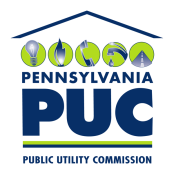  PUBLIC UTILITY COMMISSIONOffice of Administrative Law JudgeP.O. IN REPLY PLEASE REFER TO OUR FILE